Rédaction : Jean Le Fur, Adia Coumba NdawRévision : Papa Souleymane NdiayeMots clefs : amélioration continue, argumentation CI, CI-SanarSoft (projet), enregistrement, stratégie (commerciale), stratégie (communication), support de communication Résumé : ce document est un mailing élaboré pour la communication de masse du projet CI-SanarSoft tel que décrit dans la stratégie marketing du projet.Cher monsieur XxxNous représentons une société de service (startup fondée en 2014 et partenaire de l’IRD) dont la vocation est d’impulser la recherche scientifique en élaborant des systèmes d'information thématiques au sein desquels de petits ensembles de connaissances, documentées avec le plus grand soin suivant un circuit qualité, sont interconnectées via la construction d’un réseau de mots-clés qui les caractérisent.Nous pouvons ainsi construire des systèmes d’information pérennes qui permettent de mettre en relation, selon vos besoins, les projets, les conférences, les compétences métiers de votre unité, etc. autour de vos thèmes scientifiques (xxxxxxxxxxxxx).Nous avons à l’heure actuelle, en partenariat avec l’IRD, développé sept instances de ce système qui est applicable à plusieurs domaines. A titre d’illustration, voici trois exemples qui nous paraissent proches de ce que nous pouvons vous proposer : les connaissances sur un domaine (la pêche en Guinée, http://pecheGuinee2000.fr), les conférences d’une UMR (http://CBGP-slideshows.eu), les compétences métiers d’une commission scientifique de l’IRD (http://css5-ird.science). Ayant parcouru le site de votre unité nous pourrions par exemple suggérer une application de ce système pour valoriser les articles scientifiques que vous menez ou les domaines de compétences de vos chercheurs. Ces exemples favoriseraient une meilleure visibilité de l’expertise de votre unité ainsi qu’une traçabilité pérenne de vos activités.Notre offre présente  des avantages se situant à trois niveaux : (i) son originalité, (ii) le souci de qualité qui est consubstantiel de l’efficacité des systèmes que nous élaborons[1], (iii) notre position qui nous permet d’offrir des tarifs très largement concurrentiels de l’offre disponible en France.Actuellement à Montpellier jusqu’à la fin du mois, nous serions très désireux de vous rencontrer pour vous présenter plus en détails notre offre de service et ses avantages pour votre UMR. Très Cordialement 
Enregistrement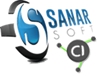 Modèle de mailing adressé au centre de recherche pour démarchage(Modèle de mailing pour le marketing de masse) Date création
05/05/2022Référence
42EN.005
EnregistrementModèle de mailing adressé au centre de recherche pour démarchage(Modèle de mailing pour le marketing de masse) Dernière modif.23/05/225 pages